РОССИЙСКАЯ ФЕДЕРАЦИЯ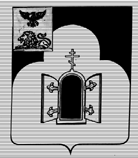 БЕЛГОРОДСКАЯ ОБЛАСТЬМУНИЦИПАЛЬНЫЙ РАЙОН «ЧЕРНЯНСКИЙ РАЙОН»МУНИЦИПАЛЬНЫЙ СОВЕТ ЧЕРНЯНСКОГО РАЙОНА                                        Десятая                                        сессия третьего созываР Е Ш Е Н И Е22 июля 2019 г.                                                                                                № 126 О внесении изменений в решение Муниципального совета Чернянского района от 30.06.2016 г.                   № 320 «Об утвержденииположения об оплате труда работников, занимающих должности, не являющиеся должностямимуниципальной службы Чернянского района»В соответствии решением муниципального совета Чернянского района от 22.07.2019 г. № 125 «О внесении изменений решение Муниципального совета Чернянского района от 13.12.2017 г. № 498 «О структуре администрации Чернянского района», руководствуясь статьей 6 Устава муниципального района «Чернянский район» Белгородской области, Муниципальный совет Чернянского районарешил:1. Внести в решение Муниципального совета Чернянского района                   от 30.06.2016 г. № 320 «Об утверждении положения об оплате труда работников, занимающих должности, не являющиеся должностями муниципальной службы Чернянского района» (в редакции решений от 27.07.2016 г. № 333, от 26.10.2016 г. № 350, от 28.06.2017 г. № 425, от 06.10.2017 г. № 454, 25.12.2017 г. № 506, от 31.01.2018 г. № 523, от 29.11.2018 г. № 25) следующие изменения:в таблице приложения 1 «Должностные оклады обслуживающего персонала, занимающего должности в органах местного самоуправления Чернянского района, не отнесенные к должностям муниципальной службы»  строки 7, 10, 12 и 19 исключить.   2. Опубликовать настоящее решение в районной газете «Приосколье», разместить в сети Интернет на официальном сайте органов местного самоуправления Чернянского района (раздел «Муниципальный совет» (адрес сайта: http://www.admchern.ru)) и в сетевом издании «Приосколье 31» (раздел «Официальные документы» (адрес сайта: http://www.GAZETA-PRIOSKOLYE.RU))  в установленном порядке.3. Настоящее решение вступает в силу со дня его официального опубликования и распространяет свое действие на правоотношения, возникшие с 18.06.2019 г..4. Контроль за исполнением настоящего решения возложить на постоянную комиссию Муниципального совета Чернянского района по финансово-экономическим вопросам, благоустройству, градостроительству и муниципальному хозяйству и руководителя аппарата администрации Чернянского района.Председатель Муниципального советаЧернянского района                                                                                М.В.Чуб